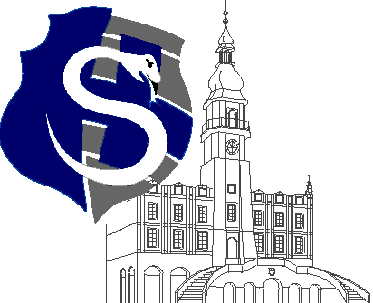 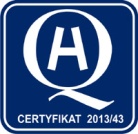 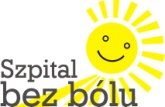 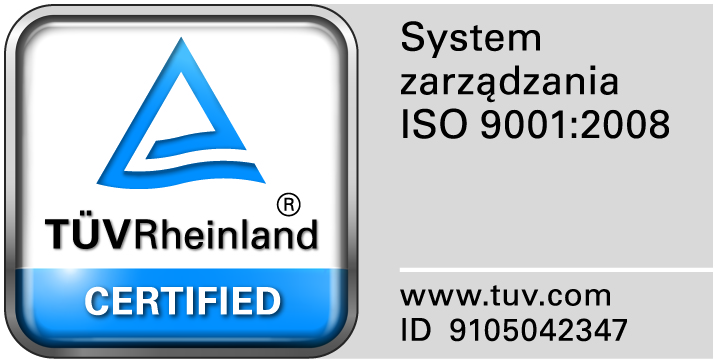 	                                                                                       Zamość, dnia 04.06. 2018r.Z A P R O S Z E N I EZamojski Szpital Niepubliczny  Sp. z o. o. zaprasza do składania ofert na  wykonanie remontu dróg wewnętrznych Zamówienie będzie udzielone  przy zastosowaniu dyspozycji wynikającej z art. 4 pkt 8 ustawy Pzp, zgodnie z regulaminem wewnętrznym, o wartości nie przekraczającej wyrażonej w złotych równoważności kwoty 30 000 Euro.I. Przedmiot zamówienia:Roboty budowlane  mają charakter typowo remontowy i mają na celu poprawę obsługi i dostępności komunikacyjnej oddziałów szpitalnych. Zakres prac obejmuje wykonanie nowej nawierzchni bitumicznej dróg i placów manewrowych, wymianę nawierzchni chodników, wykonanie nowego obramowania jezdni i chodników. Wykonawca na własny koszt ma  zapewnić właściwe warunki bezpieczeństwa i higieny pracy oraz ochrony środowiska w miejscu robot i jego otoczenia, oraz zobowiązuje się do usunięcia zbędnych odpadów powstałych w trakcie realizacji zamówienia poza teren robót zgodnie z zasadami utylizacji i składowania materiałów odpadowych określonymi ustawą z dnia 14 grudnia 2012r. o odpadach (tj. Dz.U. z 2018 r. poz. 21).II. Szczegółowy opis przedmiotu zamówienia: Szczegółowy zakres robót zawiera przedmiar robót- Zał. Nr 2- Dokumentacja technicznaIII. Termin wykonania zamówienia:  do 31 sierpnia 2018r.IV. Kryteria oceny oferty:Cena - 100%.V. Wykaz oświadczeń i dokumentów, jakie mają dostarczyć wykonawcy:1. Formularz ofertowy 2. Kosztorys ofertowy zgodny z przedmiarem3. Aktualny odpis z właściwego rejestru lub z centralnej ewidencji i informacji o działalności gospodarczej, jeżeli odrębne przepisy wymagają wpisu do rejestru lub  ewidencji, wystawionego  nie wcześniej niż 6 miesięcy przed upływem terminu składania wniosków o dopuszczenie do udziału w postępowaniu o udzielenie zamówienia albo składania ofert. Dokument może być złożony w formie oryginału lub kserokopii potwierdzonych za zgodność przez Wykonawcę lub osobę / osoby uprawnione do podpisania oferty z dopiskiem "za zgodność z oryginałem".4.Klauzula informacyjnaVI. Ofertę należy złożyć w siedzibie Zamawiającego – budynek Administracji, II piętro, pokój 222, lub przesłać pocztą na adres Zamawiającego do dnia 11.06.2018r. do godz. 11.30. Oznakowane oferty następujące: Oferta – remont dróg wewnętrznych – I etap”VII. Miejsce otwarcia ofert: Otwarcie ofert odbędzie się dnia 11.06.2018r. o godz. 11:45  w sali konferencyjnej , budynek administracji, II piętro  w Zamojskim Szpitalu Niepublicznym Sp. z o.o., ul. Peowiaków 1, 22-400 ZamośćVIII.  Osobą uprawnioną do kontaktów z Wykonawcami jest   Kierownik  Działu Obsługi –  Pani Dorota Wydmańska; Tel:84 677-50-30, 505 615358 oraz  e-mail: dwydmanska@szpital.com.plIX. Zamawiający zastrzega sobie prawo do unieważnienia postępowania na każdym etapie,  bez podawania  przyczyn.Załączniki:Załącznik Nr 1 – formularz ofertowyZałącznik Nr 2- Dokumentacja technicznaZałącznik Nr 3 –  projekt umowyZałącznik nr 4-Klauzula informacyjna				 